表 1基隆市立南榮國中公開觀課觀察前會談記錄表           教學時間： 109.06.23  教學年級：  八     教學單元：  權利救濟           教材來源：翰林課本教材                              教 學 者： 隋和謙   觀 察 者： 葉春妍   觀察前會談時間： 109.06.23              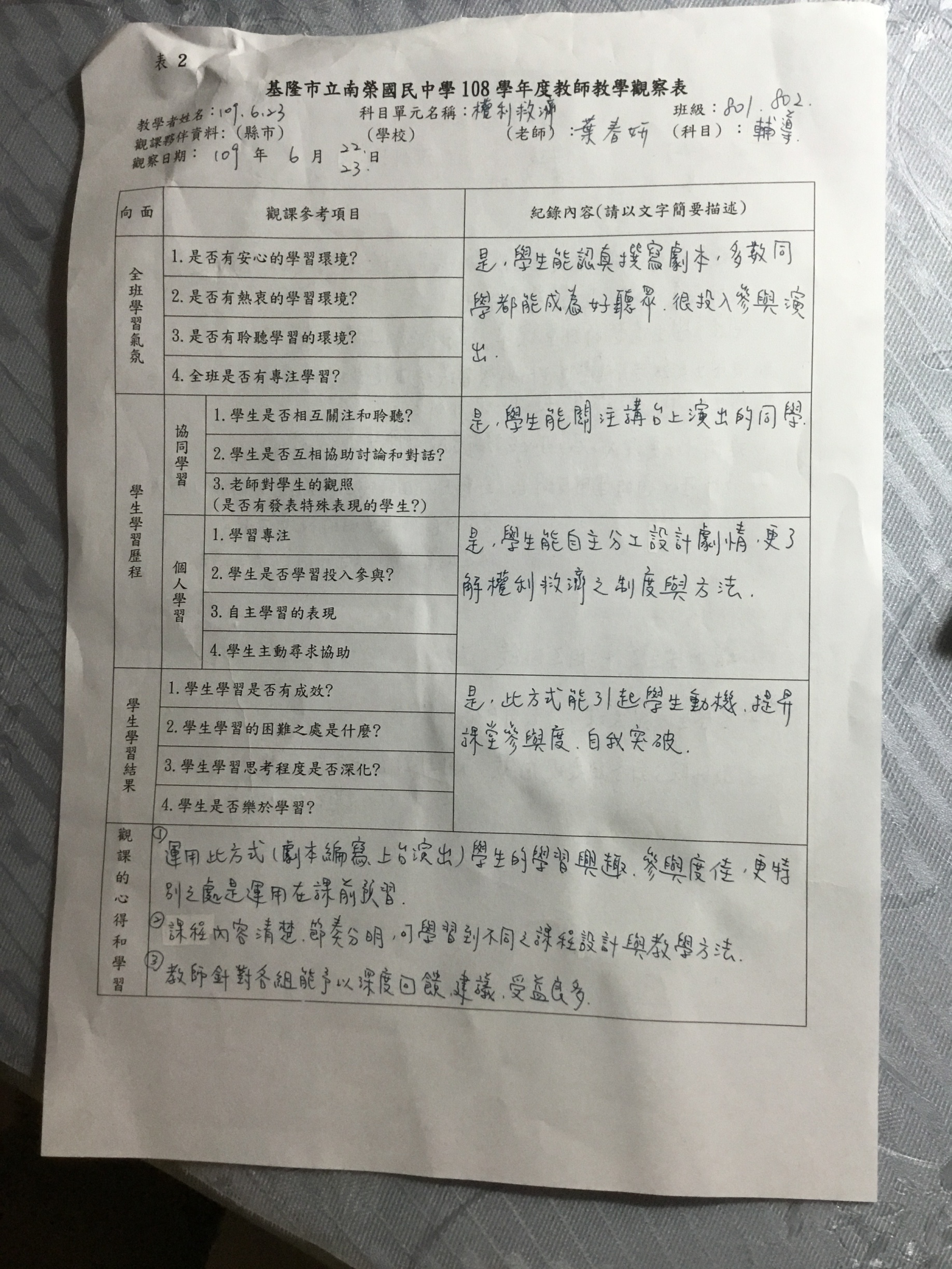 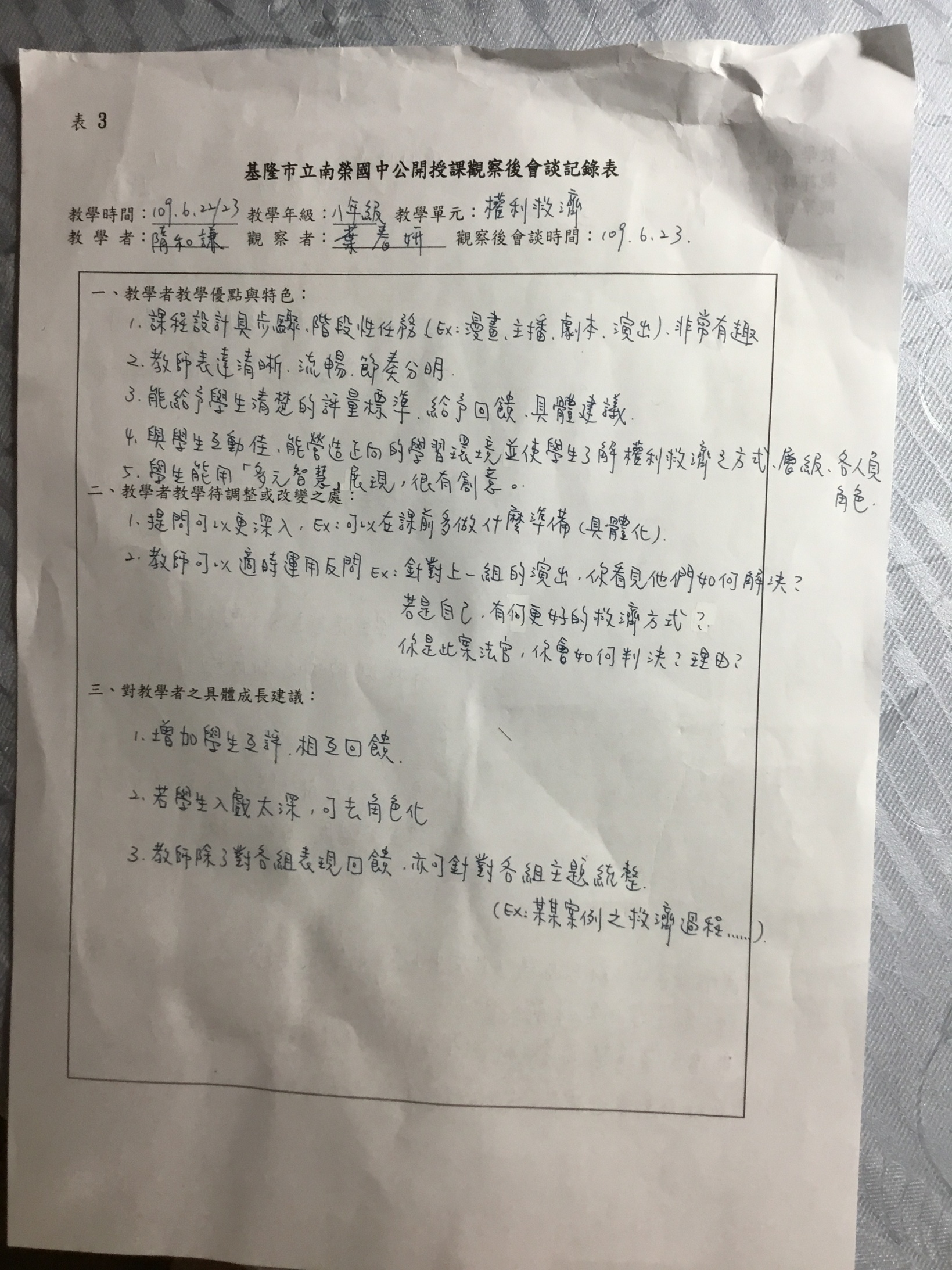 表 4基隆市立南榮國中公開觀課教師自我省思檢核表教師姓名：  任教年級：_801.802____ 任教科目：_ 公民    日期：_109.6.23_____表 5層面評鑑指標 / 參考檢核重點評    量評    量評    量層面評鑑指標 / 參考檢核重點值得推薦通過亟待改進A.課程設計與教學A-1展現課程設計能力A-1展現課程設計能力A-1展現課程設計能力A-1展現課程設計能力A.課程設計與教學   A-1-1 選用合適教材VA.課程設計與教學A-1-2研擬任教科目授課大綱或教學進度VA.課程設計與教學A-2研擬適切的教學計畫（教案）A-2研擬適切的教學計畫（教案）A-2研擬適切的教學計畫（教案）A-2研擬適切的教學計畫（教案）A.課程設計與教學   A-2-1符合課程單元既定的教學目標(分段能力指標)VA.課程設計與教學   A-2-2依據既定的教學目標和學生程度，規劃適切的學習教材和教學資源VA.課程設計與教學A-3精熟任教學科領域知識A-3精熟任教學科領域知識A-3精熟任教學科領域知識A-3精熟任教學科領域知識A.課程設計與教學   A-3-1正確掌握任教單元的教材內容VA.課程設計與教學   A-3-2有效連結學生的新舊知識VA.課程設計與教學B-2營造積極的班級學習氣氛B-2營造積極的班級學習氣氛B-2營造積極的班級學習氣氛B-2營造積極的班級學習氣氛A.課程設計與教學B-2-1善於運用學生自治組織VA.課程設計與教學B-2-2布置或安排適當的學習環境VA.課程設計與教學C-2研發教材、教法或教具C-2研發教材、教法或教具C-2研發教材、教法或教具C-2研發教材、教法或教具A.課程設計與教學C-2-1根據教學需要，自製教具或教學媒體VA.課程設計與教學C-2-2掌握教育新知以改進或創新教學VA.課程設計與教學C-2-3與校內外教師同儕研發教材VA.課程設計與教學C-4反思教學並尋求專業成長C-4反思教學並尋求專業成長C-4反思教學並尋求專業成長C-4反思教學並尋求專業成長A.課程設計與教學C-4-1進行自我教學省思，瞭解自己的教學優缺點VA.課程設計與教學C-4-2根據同事、學生或家長回饋意見，強化教學省思VA.課程設計與教學C-4-3依據省思結果，提出專業成長計畫VA.課程設計與教學C-4-4整理教學文件及省思結果，建立個人教學檔案VD.敬業精神與態度D-1信守教育專業倫理規範D-1信守教育專業倫理規範D-1信守教育專業倫理規範D-1信守教育專業倫理規範D.敬業精神與態度  D-1-3尊重學生及家長資料的隱私性VD.敬業精神與態度D-1-4關懷文化與經濟弱勢的學生，尊重其受教權VD.敬業精神與態度D-2願意投入時間與精力服奉獻教育社群D-2願意投入時間與精力服奉獻教育社群D-2願意投入時間與精力服奉獻教育社群D-2願意投入時間與精力服奉獻教育社群D.敬業精神與態度  D-2-1參與學校各項教學事務VD.敬業精神與態度  D-2-3參與校務/教育行政工作，協助推動校務/教育革新V意見陳述（請就上述勾選狀況提供文字上之說明，如果空白不夠填寫，請自行加頁）：1. 我的優點或特色是：使用多元的素材和預習方式。2. 我遇到的困難或挑戰是：要讓學生演戲，授課時間比較緊。3. 我預定的成長計畫：研究學思達或是IB課程的設計方式，來提升教學的技術。基隆市南榮國民中學教師公開觀課成果表基隆市南榮國民中學教師公開觀課成果表基隆市南榮國民中學教師公開觀課成果表基隆市南榮國民中學教師公開觀課成果表基隆市南榮國民中學教師公開觀課成果表基隆市南榮國民中學教師公開觀課成果表基隆市南榮國民中學教師公開觀課成果表基隆市南榮國民中學教師公開觀課成果表基隆市南榮國民中學教師公開觀課成果表學校名稱南榮國中南榮國中填表人員填表人員隋和謙隋和謙隋和謙隋和謙學校名稱南榮國中南榮國中填表時間填表時間１０9年 6月 23 日１０9年 6月 23 日１０9年 6月 23 日１０9年 6月 23 日辦理類別□行動研究  ■發展社群  □導向社群  □自主社群□行動研究  ■發展社群  □導向社群  □自主社群□行動研究  ■發展社群  □導向社群  □自主社群□行動研究  ■發展社群  □導向社群  □自主社群□行動研究  ■發展社群  □導向社群  □自主社群□行動研究  ■發展社群  □導向社群  □自主社群□行動研究  ■發展社群  □導向社群  □自主社群□行動研究  ■發展社群  □導向社群  □自主社群計畫教師公開觀課教師公開觀課教師公開觀課教師公開觀課教師公開觀課教師公開觀課教師公開觀課教師公開觀課社群運作情形概述成效分析使教師瞭解如何規劃與設計教學課程，如何判斷選用合適的學習模式，如何教導學習技巧，以及如何評估實施成效。分享與推廣設計教學課程，精進教學實務，提升學生學習成效。使教師瞭解如何規劃與設計教學課程，如何判斷選用合適的學習模式，如何教導學習技巧，以及如何評估實施成效。分享與推廣設計教學課程，精進教學實務，提升學生學習成效。使教師瞭解如何規劃與設計教學課程，如何判斷選用合適的學習模式，如何教導學習技巧，以及如何評估實施成效。分享與推廣設計教學課程，精進教學實務，提升學生學習成效。使教師瞭解如何規劃與設計教學課程，如何判斷選用合適的學習模式，如何教導學習技巧，以及如何評估實施成效。分享與推廣設計教學課程，精進教學實務，提升學生學習成效。使教師瞭解如何規劃與設計教學課程，如何判斷選用合適的學習模式，如何教導學習技巧，以及如何評估實施成效。分享與推廣設計教學課程，精進教學實務，提升學生學習成效。使教師瞭解如何規劃與設計教學課程，如何判斷選用合適的學習模式，如何教導學習技巧，以及如何評估實施成效。分享與推廣設計教學課程，精進教學實務，提升學生學習成效。使教師瞭解如何規劃與設計教學課程，如何判斷選用合適的學習模式，如何教導學習技巧，以及如何評估實施成效。分享與推廣設計教學課程，精進教學實務，提升學生學習成效。使教師瞭解如何規劃與設計教學課程，如何判斷選用合適的學習模式，如何教導學習技巧，以及如何評估實施成效。分享與推廣設計教學課程，精進教學實務，提升學生學習成效。成果呈現█教學觀察與回饋           █主題經驗分享  █協同備課                 █同儕省思對話    █教學觀察與回饋           █主題經驗分享  █協同備課                 █同儕省思對話    █教學觀察與回饋           █主題經驗分享  █協同備課                 █同儕省思對話    █教學觀察與回饋           █主題經驗分享  █協同備課                 █同儕省思對話    █教學觀察與回饋           █主題經驗分享  █協同備課                 █同儕省思對話    █教學觀察與回饋           █主題經驗分享  █協同備課                 █同儕省思對話    █教學觀察與回饋           █主題經驗分享  █協同備課                 █同儕省思對話    █教學觀察與回饋           █主題經驗分享  █協同備課                 █同儕省思對話    活動照片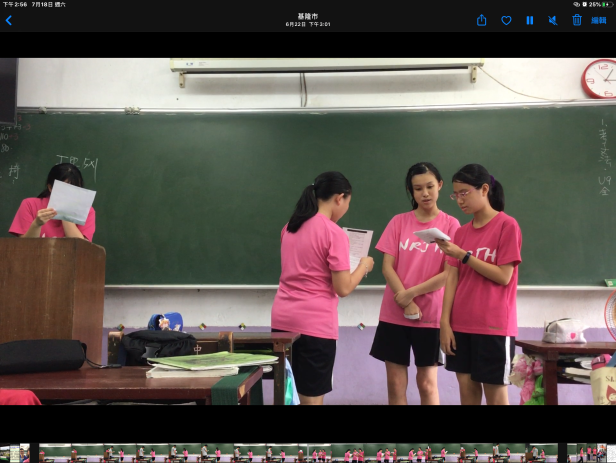 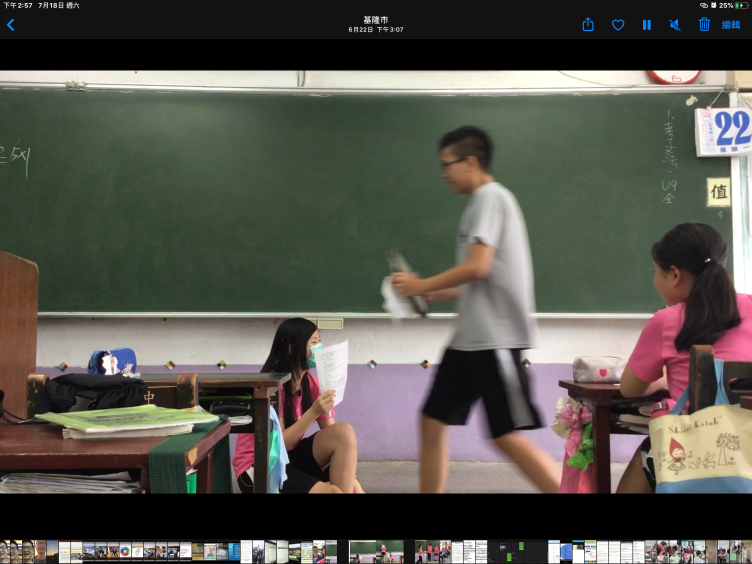 活動照片編號：1日期：109/6  /23   說明： 802A組進行雙方調解編號：1日期：109/6  /23   說明： 802A組進行雙方調解編號：1日期：109/6  /23   說明： 802A組進行雙方調解編號：1日期：109/6  /23   說明： 802A組進行雙方調解編號：1日期：109/6  /23   說明： 802A組進行雙方調解編號：2日期：109/6  /23   說明：802B組演出發生交通事故編號：2日期：109/6  /23   說明：802B組演出發生交通事故編號：2日期：109/6  /23   說明：802B組演出發生交通事故活動照片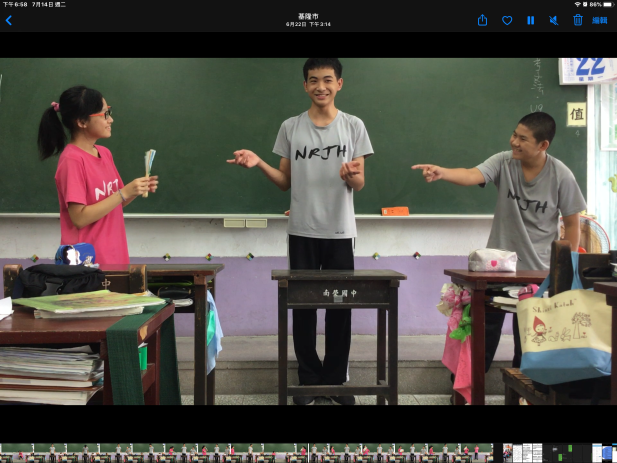 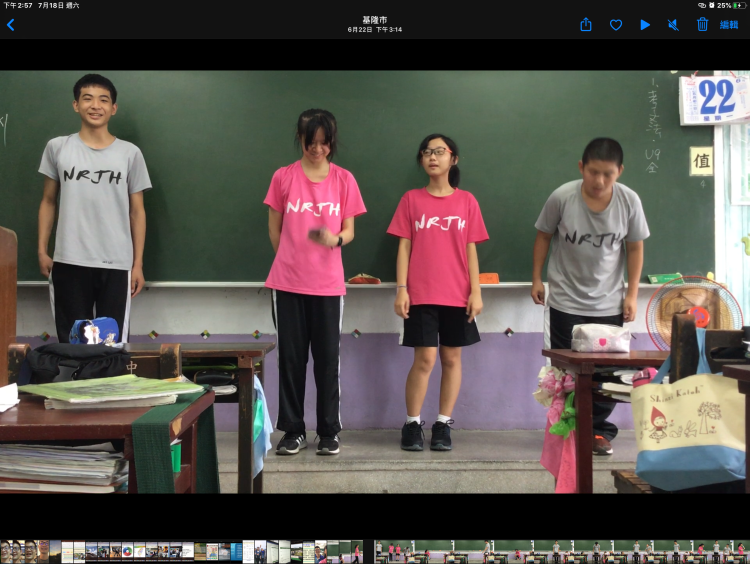 活動照片編號：3日期：109/ 6 / 23  說明：802C組演出法官進行判決跟審理編號：3日期：109/ 6 / 23  說明：802C組演出法官進行判決跟審理編號：3日期：109/ 6 / 23  說明：802C組演出法官進行判決跟審理編號：3日期：109/ 6 / 23  說明：802C組演出法官進行判決跟審理編號：3日期：109/ 6 / 23  說明：802C組演出法官進行判決跟審理編號：4日期：109/ 6 /23     說明：802C組謝幕編號：4日期：109/ 6 /23     說明：802C組謝幕編號：4日期：109/ 6 /23     說明：802C組謝幕承辦人主任主任校長